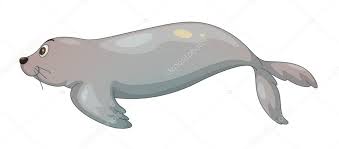 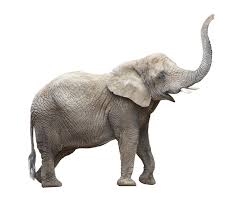 f                                  f                              f                              f                              f                              f                              f                             f                            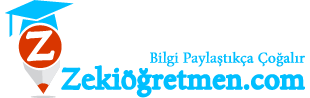 